ЗАКОНОДАТЕЛЬНОЕ СОБРАНИЕ ГОРОДА СЕВАСТОПОЛЯIII СЕССИЯ I СОЗЫВАПОСТАНОВЛЕНИЕот 8 декабря 2015 г. N 505О МОЛОДЕЖНОМ ПАРЛАМЕНТЕ ПРИ ЗАКОНОДАТЕЛЬНОМ СОБРАНИИГОРОДА СЕВАСТОПОЛЯВ соответствии с Уставом города Севастополя, Законом города Севастополя N 129-ЗС от 17 апреля 2015 года "О реализации государственной молодежной политики в городе Севастополе", статьей 9 Закона города Севастополя от 10 июля 2014 года N 35-ЗС "О Законодательном Собрании города Севастополя", Законодательное Собрание города Севастополя постановляет:1. Создать Молодежный парламент при Законодательном Собрании города Севастополя.2. Утвердить Положение о Молодежном парламенте при Законодательном Собрании города Севастополя согласно приложению.3. Контроль за исполнением настоящего постановления возложить на постоянный комитет Законодательного Собрания города Севастополя по законодательству и государственному строительству.(в ред. Постановления Законодательного Собрания г. Севастополя от 19.11.2019 N 67)4. Настоящее постановление вступает в силу со дня его принятия.Председатель Законодательного Собраниягорода СевастополяА.М.ЧАЛЫЙПриложениек постановлениюЗаконодательного Собраниягорода Севастополяот 08.12.2015 N 505ПОЛОЖЕНИЕО МОЛОДЕЖНОМ ПАРЛАМЕНТЕ ПРИ ЗАКОНОДАТЕЛЬНОМ СОБРАНИИГОРОДА СЕВАСТОПОЛЯI. Общие положения1. Молодежный парламент при Законодательном Собрании города Севастополя (далее - Молодежный парламент) является коллегиальным совещательным и консультативным органом при Законодательном Собрании города Севастополя и создается в целях обеспечения участия молодежи в лице ее активных представителей в процессе выработки и принятия государственными органами города Севастополя решений в сфере государственной молодежной политики.2. Молодежный парламент осуществляет свою деятельность на общественных началах, руководствуясь Конституцией Российской Федерации, федеральным законодательством, законодательством города Севастополя, настоящим Положением и Регламентом Молодежного парламента (далее - Регламент).3. Деятельность Молодежного парламента основывается на принципах приоритета прав и свобод человека и гражданина, законности, коллегиальности, гласности и учета общественного мнения.4. Срок полномочий Молодежного парламента составляет три года со дня проведения первого заседания Молодежного парламента нового созыва.(в ред. Постановления Законодательного Собрания г. Севастополя от 11.05.2023 N 980)5. Молодежный парламент вправе иметь:1) собственный бланк;2) свою символику.6. Молодежный парламент не является юридическим лицом.II. Основные цели и задачи Молодежного парламента7. Основной целью Молодежного парламента является содействие деятельности Законодательного Собрания города Севастополя в области законодательного регулирования прав и законных интересов молодежи города Севастополя, а также вовлечение молодежи города Севастополя в политическую и общественную деятельность.8. Задачами Молодежного парламента являются:1) представление интересов молодежи города Севастополя при формировании и реализации государственной молодежной политики в городе Севастополе;2) приобщение молодых граждан к парламентской деятельности;3) формирование правовой и политической культуры молодых граждан, содействие их образованию, социальному, культурному, нравственному, физическому развитию и патриотическому воспитанию;4) участие в работе Законодательного Собрания города Севастополя по вопросам, затрагивающим права и законные интересы молодежи города Севастополя, в том числе в законотворческой деятельности;5) подготовка предложений по совершенствованию законодательства города Севастополя в сфере государственной молодежной политики;6) взаимодействие с органами государственной власти города Севастополя, органами местного самоуправления внутригородских муниципальных образований города Севастополя (далее - органы местного самоуправления в городе Севастополе), общероссийскими, межрегиональными и региональными общественными объединениями и организациями города Севастополя по вопросам, относящимся к государственной молодежной политике;(в ред. Постановления Законодательного Собрания г. Севастополя от 11.05.2023 N 980)7) утратил силу с 11.05.2023. - Постановление Законодательного Собрания г. Севастополя от 11.05.2023 N 980;8) выдвижение и поддержка молодежных инициатив в сфере государственной молодежной политики, направленных на реализацию конституционных прав, свобод и законных интересов молодых граждан и молодежных общественных объединений города Севастополя;9) обеспечение молодежи города Севастополя информацией о деятельности Законодательного Собрания города Севастополя и исполнительных органов города Севастополя, затрагивающей права и законные интересы молодежи города Севастополя, посредством ее обсуждения на встречах с молодежью, а также путем распространения в средствах массовой информации и социальных сетях;(в ред. Постановления Законодательного Собрания г. Севастополя от 11.05.2023 N 980)10) развитие системы органов молодежного самоуправления, создаваемых при органах местного самоуправления в городе Севастополе.(пп. 10 введен Постановлением Законодательного Собрания г. Севастополя от 11.05.2023 N 980)III. Состав и порядок формирования Молодежного парламента9. Молодежный парламент состоит из 24 депутатов.10. Молодежный парламент является правомочным, если в его состав избрано не менее двух третей от установленного числа депутатов Молодежного парламента.11. Депутатом Молодежного парламента может быть гражданин Российской Федерации в возрасте от 18 до 35 лет включительно, проживающий на территории города Севастополя.(в ред. Постановления Законодательного Собрания г. Севастополя от 11.05.2023 N 980)12. Депутаты Законодательного Собрания города Севастополя, депутаты представительных органов внутригородских муниципальных образований города Севастополя, члены Молодежного Правительства Севастополя не могут быть депутатами Молодежного парламента.13. В состав Молодежного парламента входят один депутат Молодежного парламента от Законодательного Собрания города Севастополя, один депутат Молодежного парламента от Правительства Севастополя, депутаты Молодежного парламента от органов молодежного самоуправления, созданных при органах местного самоуправления в городе Севастополе, а также депутаты Молодежного парламента, выдвинувшие свои кандидатуры для назначения депутатом Молодежного парламента в порядке самовыдвижения (далее - депутаты Молодежного парламента, выдвинувшие свои кандидатуры в порядке самовыдвижения).(п. 13 в ред. Постановления Законодательного Собрания г. Севастополя от 11.05.2023 N 980)14. Депутат Молодежного парламента от Законодательного Собрания города Севастополя назначается Конкурсной комиссией по формированию Молодежного парламента (далее - Комиссия) на основании рекомендательного письма Председателя Законодательного Собрания города Севастополя о кандидатуре для назначения депутатом Молодежного парламента.(в ред. Постановления Законодательного Собрания г. Севастополя от 11.05.2023 N 980)15. Депутат Молодежного парламента от Правительства Севастополя назначается Комиссией на основании рекомендательного письма Правительства Севастополя о кандидатуре для назначения депутатом Молодежного парламента.(в ред. Постановления Законодательного Собрания г. Севастополя от 11.05.2023 N 980)15.1. Депутаты Молодежного парламента от органов молодежного самоуправления, созданных при органах местного самоуправления в городе Севастополе, назначаются Комиссией на основании рекомендательных писем соответствующих органов местного самоуправления в городе Севастополе, при которых созданы такие органы молодежного самоуправления, о кандидатурах для назначения депутатами Молодежного парламента.(п. 15.1 введен Постановлением Законодательного Собрания г. Севастополя от 11.05.2023 N 980)15.2. Комиссия может назначить не более одного депутата Молодежного парламента, указанного в пункте 15.1 настоящего Положения, от каждого органа молодежного самоуправления, созданного при органе местного самоуправления в городе Севастополе.(п. 15.2 введен Постановлением Законодательного Собрания г. Севастополя от 11.05.2023 N 980)16. Депутаты Молодежного парламента, выдвинувшие свои кандидатуры в порядке самовыдвижения, назначаются Комиссией по результатам конкурса по формированию Молодежного парламента (далее - конкурс).(в ред. Постановления Законодательного Собрания г. Севастополя от 11.05.2023 N 980)17. Порядок формирования Молодежного парламента включает в себя:1) создание Комиссии;2) публикацию Комиссией извещения о начале формирования Молодежного парламента нового созыва (далее - извещение) на официальном сайте Законодательного Собрания города Севастополя в информационно-телекоммуникационной сети "Интернет" (далее - сайт Законодательного Собрания города Севастополя) в течение семи календарных дней со дня создания Комиссии;3) направление Комиссией извещения в Правительство Севастополя, органы местного самоуправления в городе Севастополе, при которых созданы органы молодежного самоуправления, образовательные организации высшего образования, располагающиеся на территории города Севастополя, и в молодежные общественные объединения города Севастополя в течение 14 календарных дней со дня создания Комиссии;(в ред. Постановления Законодательного Собрания г. Севастополя от 11.05.2023 N 980)4) выдвижение кандидатур для назначения депутатами Молодежного парламента согласно пунктам 14 - 15.1 настоящего Положения и направление в Комиссию рекомендательных писем Председателя Законодательного Собрания города Севастополя, Правительства Севастополя, органов местного самоуправления в городе Севастополе о кандидатурах для назначения депутатами Молодежного парламента с приложением документов, указанных в подпунктах 1, 2, 4, 4.1 пункта 19 настоящего Положения, в течение 30 календарных дней со дня опубликования извещения;(пп. 4 в ред. Постановления Законодательного Собрания г. Севастополя от 11.05.2023 N 980)5) прием Комиссией документов, указанных в пунктах 19 и 20 настоящего Положения, в течение 30 календарных дней со дня первого опубликования извещения;6) проведение Комиссией конкурса в течение 30 календарных дней после дня окончания приема документов, указанных в пунктах 19 и 20 настоящего Положения;(в ред. Постановления Законодательного Собрания г. Севастополя от 11.05.2023 N 980)7) принятие Комиссией решения о назначении депутатов Молодежного парламента не позднее пяти календарных дней после дня окончания конкурса;(в ред. Постановления Законодательного Собрания г. Севастополя от 11.05.2023 N 980)8) публикацию Комиссией поименного списка депутатов Молодежного парламента на сайте Законодательного Собрания города Севастополя не позднее трех календарных дней после окончания процедуры, указанной в подпункте 7 настоящего пункта.(в ред. Постановления Законодательного Собрания г. Севастополя от 11.05.2023 N 980)18. Порядок создания и организации работы Комиссии:1) Комиссия создается распоряжением Председателя Законодательного Собрания города Севастополя;2) в состав Комиссии могут быть включены в том числе представители Правительства Севастополя, представители образовательных организаций высшего образования, располагающихся на территории города Севастополя;(в ред. Постановления Законодательного Собрания г. Севастополя от 11.05.2023 N 980)3) председателя, заместителя председателя и секретаря Комиссии определяет Председатель Законодательного Собрания города Севастополя;4) заседание Комиссии считается правомочным, если на нем присутствует более половины от общего числа членов Комиссии;5) решения Комиссии принимаются большинством голосов членов Комиссии, присутствующих на заседании, и оформляются протоколом, который подписывается председателем Комиссии и секретарем Комиссии;(в ред. Постановления Законодательного Собрания г. Севастополя от 11.05.2023 N 980)6) Комиссия прекращает свою работу одновременно с началом процесса формирования следующего созыва Молодежного парламента.19. Для участия в конкурсе кандидаты в депутаты Молодежного парламента, выдвинувшие свои кандидатуры в порядке самовыдвижения, направляют в Законодательное Собрание города Севастополя следующие документы:(в ред. Постановления Законодательного Собрания г. Севастополя от 11.05.2023 N 980)1) заполненную анкету кандидата в депутаты Молодежного парламента согласно приложению 1 к настоящему Положению;2) две фотографии размером 3 x 4 сантиметра;3) письменное уведомление кандидата о самовыдвижении согласно приложению 2 к настоящему Положению;(в ред. Постановления Законодательного Собрания г. Севастополя от 11.05.2023 N 980)4) письменное согласие кандидата на обработку персональных данных, заполненное по форме, установленной Аппаратом Законодательного Собрания города Севастополя;(в ред. Постановления Законодательного Собрания г. Севастополя от 11.05.2023 N 980)4.1) письменное согласие кандидата на обработку персональных данных, разрешенных субъектом персональных данных для распространения, заполненное по форме, установленной Аппаратом Законодательного Собрания города Севастополя;(пп. 4.1 введен Постановлением Законодательного Собрания г. Севастополя от 11.05.2023 N 980)5) письменную работу (эссе) объемом до трех страниц, представляющую собой программу действий, реализацией которой кандидат предполагает заняться после его назначения депутатом Молодежного парламента, по разрешению конкретной социально-экономической или иной проблемы города Севастополя.(в ред. Постановления Законодательного Собрания г. Севастополя от 11.05.2023 N 980)20. Кроме документов, указанных в пункте 19 настоящего Положения, в Комиссию могут направляться дополнительные материалы, подтверждающие активную общественную деятельность и (или) уровень образовательной, научной, творческой, профессиональной и иной подготовки кандидатов в депутаты Молодежного парламента (грамоты, дипломы, благодарственные письма, сертификаты, публикации, рекомендательные письма и иные материалы).21. В случае предоставления в Комиссию указанных в пункте 19 настоящего Положения документов в неполном составе недостающие документы могут быть предоставлены дополнительно в течение срока, установленного подпунктом 5 пункта 17 настоящего Положения.22. Кандидат в депутаты Молодежного парламента, выдвинувший свою кандидатуру в порядке самовыдвижения, не предоставивший документы, указанные в пункте 19 настоящего Положения, к участию в конкурсе не допускается.(в ред. Постановления Законодательного Собрания г. Севастополя от 11.05.2023 N 980)23. Конкурс проводится в два этапа: очный и заочный.24. Заочный этап конкурса включает в себя:1) проверку Комиссией поданных документов на соответствие требованиям, предъявляемым пунктом 19 настоящего Положения;2) оценку Комиссией письменной работы (эссе), а также дополнительных материалов, указанных в пункте 20 настоящего Положения.(в ред. Постановления Законодательного Собрания г. Севастополя от 11.05.2023 N 980)25. По результатам заочного этапа конкурса решением Комиссии определяется не более 48 кандидатов в депутаты Молодежного парламента, которые проходят в следующий этап конкурса.26. Очный этап конкурса представляет собой собеседование кандидатов в депутаты Молодежного парламента, прошедших заочный этап конкурса, с представителями Комиссии.27. Победители очного этапа конкурса назначаются Комиссией депутатами Молодежного парламента.28. Утратил силу с 11.05.2023. - Постановление Законодательного Собрания г. Севастополя от 11.05.2023 N 980.29. В случае досрочного прекращения полномочий депутата Молодежного парламента, выдвинувшего свою кандидатуру в порядке самовыдвижения, Молодежный парламент вправе предложить Комиссии назначить нового депутата Молодежного парламента из числа лиц, включенных в резерв Молодежного парламента и определенных Молодежным парламентом.(п. 29 в ред. Постановления Законодательного Собрания г. Севастополя от 11.05.2023 N 980)29.1. Назначение депутата Молодежного парламента в соответствии с пунктом 29 настоящего Положения осуществляется Комиссией не позднее 30 календарных дней со дня поступления в адрес Комиссии письменных предложений Молодежного парламента о кандидатуре (кандидатурах) для назначения депутатом (депутатами) Молодежного парламента.(п. 29.1 введен Постановлением Законодательного Собрания г. Севастополя от 11.05.2023 N 980)29.2. В случае досрочного прекращения полномочий депутатов Молодежного парламента, указанных в пунктах 14 - 15.1 настоящего Положения, Председатель Законодательного Собрания города Севастополя, Правительство Севастополя или уполномоченный им исполнительный орган города Севастополя либо орган местного самоуправления в городе Севастополе, при котором создан орган молодежного самоуправления, вправе предложить Комиссии новую кандидатуру для назначения депутатом Молодежного парламента от соответствующего органа.(п. 29.2 введен Постановлением Законодательного Собрания г. Севастополя от 11.05.2023 N 980)29.3. Назначение депутата Молодежного парламента в соответствии с пунктом 29.2 настоящего Положения осуществляется Комиссией не позднее 30 календарных дней со дня поступления в адрес Комиссии рекомендательного письма о новой кандидатуре для назначения депутатом Молодежного парламента с приложением документов, указанных в подпунктах 1, 2, 4, 4.1 пункта 19 настоящего Положения.(п. 29.3 введен Постановлением Законодательного Собрания г. Севастополя от 11.05.2023 N 980)III.1. Резерв Молодежного парламента(введен Постановлением Законодательного Собранияг. Севастополя от 11.05.2023 N 980)29.4. В целях обеспечения своевременного и эффективного доформирования Молодежного парламента при досрочном прекращении полномочий депутатов Молодежного парламента, выдвинувших свои кандидатуры в порядке самовыдвижения, формируется резерв Молодежного парламента.29.5. Резерв Молодежного парламента формируется Комиссией.29.6. Численность резерва Молодежного парламента не может превышать 100 процентов от установленного числа депутатов Молодежного парламента.29.7. В резерв Молодежного парламента включаются граждане, которые прошли конкурс, предусмотренный пунктом 16 настоящего Положения, и не стали его победителями, однако профессиональные и личностные качества которых по результатам проведения указанного конкурса получили высокую оценку Комиссии.29.8. Включение граждан в резерв Молодежного парламента в соответствии с пунктом 29.7 настоящего Положения осуществляется одновременно с назначением депутатов Молодежного парламента.29.9. При наличии в резерве Молодежного парламента свободных мест в него могут также включаться граждане, имеющие право быть депутатами Молодежного парламента, кандидатуры которых предложены Молодежным парламентом.29.10. Включение граждан в резерв Молодежного парламента в соответствии с пунктом 29.9 настоящего Положения осуществляется в течение 30 календарных дней со дня поступления в адрес Комиссии письменных предложений Молодежного парламента о кандидатуре (кандидатурах) для включения в резерв Молодежного парламента с приложением документов, указанных в подпунктах 1, 2, 4, 4.1 пункта 19 настоящего Положения.29.11. Включение граждан в резерв Молодежного парламента оформляется решением Комиссии, принимаемым в соответствии с подпунктом 5 пункта 18 настоящего Положения.29.12. Срок пребывания в резерве Молодежного парламента ограничен сроком полномочий Молодежного парламента.29.13. Основаниями исключения граждан из резерва Молодежного парламента являются:1) личное заявление гражданина;2) назначение гражданина депутатом Молодежного парламента, членом Молодежного Правительства Севастополя;3) избрание гражданина депутатом Законодательного Собрания города Севастополя, депутатом представительного органа внутригородского муниципального образования города Севастополя;4) утрата гражданином гражданства Российской Федерации, приобретение им гражданства иностранного государства либо получение вида на жительство или иного документа, подтверждающего право на постоянное его проживание на территории иностранного государства;5) достижение гражданином возраста 36 лет;6) вступление в законную силу обвинительного приговора суда в отношении гражданина;7) вступление в законную силу решения суда о признании гражданина недееспособным или ограниченно дееспособным;8) признание гражданина безвестно отсутствующим либо объявление его умершим на основании решения суда, вступившего в законную силу;9) досрочное прекращение полномочий Молодежного парламента;10) истечение срока полномочий Молодежного парламента;11) смерть гражданина.IV. Начало работы Молодежного парламента30. Молодежный парламент нового созыва проводит свое первое заседание в течение 10 рабочих дней со дня опубликования поименного списка депутатов Молодежного парламента на сайте Законодательного Собрания города Севастополя.31. Первое заседание Молодежного парламента открывает депутат Молодежного парламента, определяемый Председателем Законодательного Собрания города Севастополя. Он же председательствует на заседании до избрания председателя Молодежного парламента.(в ред. Постановления Законодательного Собрания г. Севастополя от 11.05.2023 N 980)32. На первом заседании Молодежного парламента избираются председатель Молодежного парламента, заместители председателя Молодежного парламента, секретарь Молодежного парламента, председатели комиссий Молодежного парламента, а также формируются счетная комиссия Молодежного парламента, Совет Молодежного парламента и комиссии Молодежного парламента.(в ред. Постановления Законодательного Собрания г. Севастополя от 11.05.2023 N 980)33. Порядок избрания и полномочия председателя Молодежного парламента, заместителей председателя Молодежного парламента, секретаря Молодежного парламента, председателей комиссий Молодежного парламента, а также порядок формирования счетной комиссии Молодежного парламента, Совета Молодежного парламента и комиссий Молодежного парламента определяются Регламентом.34. Утратил силу с 11.05.2023. - Постановление Законодательного Собрания г. Севастополя от 11.05.2023 N 980.V. Организационная структура и формы деятельностиМолодежного парламента35. Деятельностью Молодежного парламента руководит председатель Молодежного парламента.36. В целях осуществления оперативного управления деятельностью Молодежного парламента формируется Совет Молодежного парламента, в состав которого входят председатель Молодежного парламента, заместители председателя Молодежного парламента, секретарь Молодежного парламента, председатели комиссий Молодежного парламента.(в ред. Постановления Законодательного Собрания г. Севастополя от 11.05.2023 N 980)37. Для предварительного рассмотрения и подготовки вопросов, относящихся к ведению Молодежного парламента, из числа избранных депутатов Молодежного парламента образуются комиссии Молодежного парламента.38. Основной формой деятельности Молодежного парламента является заседание.39. Заседания Молодежного парламента проводятся в очной форме не реже одного раза в квартал.(в ред. Постановления Законодательного Собрания г. Севастополя от 11.05.2023 N 980)39.1. В случаях, определенных Регламентом, заседания Молодежного парламента могут проводиться в заочной форме.(п. 39.1 введен Постановлением Законодательного Собрания г. Севастополя от 11.05.2023 N 980)40. Заседание является правомочным, если в его работе принимает участие более половины от числа избранных депутатов Молодежного парламента.41. Порядок деятельности Молодежного парламента, в том числе Совета Молодежного парламента и комиссий Молодежного парламента, а также другие вопросы организации работы Молодежного парламента определяются Регламентом.42. Регламент принимается постановлением Молодежного парламента на заседании Молодежного парламента. Регламент считается принятым, если за него проголосовало большинство от числа избранных депутатов Молодежного парламента.(в ред. Постановления Законодательного Собрания г. Севастополя от 11.05.2023 N 980)VI. Полномочия Молодежного парламента43. В целях реализации своих функций Молодежный парламент имеет право:1) обращаться с предложениями о рассмотрении вопросов, относящихся к сфере государственной молодежной политики, в постоянные комитеты и постоянные комиссии Законодательного Собрания города Севастополя;2) участвовать в разработке предложений по внесению изменений в федеральное законодательство и законодательство города Севастополя, затрагивающих права и законные интересы молодежи города Севастополя;3) оказывать содействие в разработке и реализации государственных программ города Севастополя, затрагивающих права и законные интересы молодежи города Севастополя;4) вносить в Законодательное Собрание города Севастополя, постоянные комитеты и постоянные комиссии Законодательного Собрания города Севастополя предложения, затрагивающие права и законные интересы молодежи города Севастополя, для формирования проекта плана законодательной работы Законодательного Собрания города Севастополя;(пп. 4 в ред. Постановления Законодательного Собрания г. Севастополя от 11.05.2023 N 980)5) участвовать в парламентских слушаниях, "круглых столах" и других мероприятиях в сфере государственной молодежной политики, проводимых в Законодательном Собрании города Севастополя;6) приглашать представителей органов государственной власти города Севастополя, органов местного самоуправления в городе Севастополе, общероссийских, межрегиональных и региональных общественных объединений и организаций города Севастополя на заседания Молодежного парламента;7) направлять в органы государственной власти города Севастополя, органы местного самоуправления в городе Севастополе, их должностным лицам, а также предприятиям, учреждениям, организациям, независимо от форм собственности, обращения по вопросам, затрагивающим права и законные интересы молодежи города Севастополя и входящим в компетенцию указанных органов и организаций;8) направлять в порядке, определяемом Правительством Севастополя, своих представителей для участия в заседаниях и совещаниях Правительства Севастополя и иных исполнительных органов города Севастополя, на которых рассматриваются вопросы, затрагивающие права и законные интересы молодежи города Севастополя;(в ред. Постановления Законодательного Собрания г. Севастополя от 11.05.2023 N 980)9) утратил силу с 11.05.2023. - Постановление Законодательного Собрания г. Севастополя от 11.05.2023 N 980;10) направлять своих представителей для участия в мероприятиях, проводимых органами государственной власти города Севастополя, органами местного самоуправления в городе Севастополе, общероссийскими, межрегиональными и региональными общественными объединениями и организациями города Севастополя, по приглашениям организаторов таких мероприятий;11) оказывать молодежным общественным объединениям города Севастополя, деятельность которых направлена на развитие гражданского общества в городе Севастополе, содействие в обеспечении их методическими материалами, предоставлять документы и материалы, находящиеся в распоряжении Молодежного парламента;12) поддерживать молодежные инициативы посредством выявления идей и пожеланий молодежи, их анализа, структурирования, а также дальнейшего рассмотрения на заседаниях Молодежного парламента с целью передачи поддержанных инициатив в Законодательное Собрание города Севастополя и (или) Правительство Севастополя;13) взаимодействовать со средствами массовой информации по вопросам своей деятельности;14) выступать с инициативой проведения обсуждений актуальных вопросов, затрагивающих права и законные интересы молодежи города Севастополя;(в ред. Постановления Законодательного Собрания г. Севастополя от 11.05.2023 N 980)15) вносить предложения о проведении мероприятий в Законодательном Собрании города Севастополя;16) организовывать "круглые столы", семинары, конференции, иные мероприятия в рамках подготовки и рассмотрения вопросов, входящих в компетенцию Молодежного парламента.VII. Решения Молодежного парламента44. Решения Молодежного парламента принимаются большинством голосов от числа депутатов, присутствующих на заседании, за исключением случаев, установленных настоящим Положением и Регламентом.45. Решения Молодежного парламента оформляются постановлением и носят рекомендательный характер.46. Решения Молодежного парламента доводятся до сведения жителей города Севастополя, депутатов Законодательного Собрания города Севастополя, Губернатора города Севастополя посредством опубликования на сайте Законодательного Собрания города Севастополя в разделе "Молодежный парламент" в течение пяти рабочих дней со дня их принятия.47. Постановление Молодежного парламента вступает в силу с момента его принятия, если самим постановлением не предусмотрено иное.VIII. Содействие депутатам Молодежного парламентав исполнении ими задач, определенных настоящим ПоложениемУтратил силу с 11.05.2023. - Постановление Законодательного Собрания г. Севастополя от 11.05.2023 N 980.IX. Досрочное прекращение полномочий депутатаМолодежного парламента49. Полномочия депутата Молодежного парламента прекращаются досрочно в случае:1) письменного заявления депутата Молодежного парламента о сложении своих полномочий;2) систематического неисполнения депутатом Молодежного парламента своих обязанностей (в том числе отсутствия на двух заседаниях Молодежного парламента подряд по неуважительной причине), подтвержденного решением Молодежного парламента;3) избрания депутата Молодежного парламента депутатом Законодательного Собрания города Севастополя, депутатом представительного органа внутригородских муниципальных образований города Севастополя, назначения членом Молодежного Правительства Севастополя;4) утраты депутатом Молодежного парламента гражданства Российской Федерации, приобретения им гражданства иностранного государства либо получения им вида на жительство или иного документа, подтверждающего право на постоянное проживание на территории иностранного государства;5) вступления в законную силу в отношении него обвинительного приговора суда;6) вступления в законную силу в отношении него решения суда о признании недееспособным или ограниченно дееспособным;7) признания депутата Молодежного парламента безвестно отсутствующим либо объявления его умершим на основании решения суда, вступившего в законную силу;8) самороспуска Молодежного парламента;9) роспуска Молодежного парламента по распоряжению Председателя Законодательного Собрания города Севастополя;10) его смерти.50. Решение Молодежного парламента о досрочном прекращении полномочий депутата Молодежного парламента по основаниям, предусмотренным пунктом 49 настоящего Положения, принимается не позднее 30 календарных дней со дня появления основания для досрочного прекращения полномочий депутата Молодежного парламента.51. В случае, предусмотренном в подпункте 8 пункта 49 настоящего Положения, полномочия депутата Молодежного парламента прекращаются со дня самороспуска Молодежного парламента.52. В случае, предусмотренном в подпункте 9 пункта 49 настоящего Положения, полномочия депутата Молодежного парламента прекращаются со дня роспуска Молодежного парламента.53. Утратил силу с 11.05.2023. - Постановление Законодательного Собрания г. Севастополя от 11.05.2023 N 980.54. В случае если депутат Молодежного парламента достиг возраста 36 лет и срок его полномочий не истек, он продолжает осуществлять полномочия депутата Молодежного парламента данного созыва до окончания срока полномочий Молодежного парламента.(в ред. Постановления Законодательного Собрания г. Севастополя от 11.05.2023 N 980)X. Досрочное прекращение полномочий Молодежного парламента55. Полномочия Молодежного парламента могут быть прекращены досрочно в случае:1) принятия Молодежным парламентом решения о самороспуске не менее двумя третями голосов от общего числа избранных депутатов Молодежного парламента;2) роспуска Молодежного парламента по распоряжению Председателя Законодательного Собрания города Севастополя по причине неисполнения поручений Председателя Законодательного Собрания города Севастополя.XI. Организационно-техническое и финансовое обеспечениедеятельности Молодежного парламента(в ред. Постановления Законодательного Собранияг. Севастополя от 11.05.2023 N 980)56. Организационно-техническое и финансовое обеспечение деятельности Молодежного парламента осуществляется Аппаратом Законодательного Собрания города Севастополя за счет средств, предусмотренных в бюджете города Севастополя на содержание Законодательного Собрания города Севастополя.XII. Заключительные и переходные положения57. Комиссия по формированию нового созыва Молодежного парламента создается Председателем Законодательного Собрания города Севастополя не ранее 30 календарных дней до дня окончания срока полномочий Молодежного парламента предыдущего созыва.Председатель Законодательного Собраниягорода СевастополяВ.В.НЕМЦЕВПриложение 1к положениюо Молодежном парламентепри Законодательном Собраниигорода СевастополяПриложение 2к положениюо Молодежном парламентепри Законодательном Собраниигорода Севастополя                                     В Конкурсную комиссию                                     по формированию Молодежного парламента                                     при Законодательном Собрании                                     города Севастополя                                     от ___________________________________                                     ______________________________________                                     ______________________________________                                       (Ф.И.О., адрес, телефон кандидата)    Я, ___________________________________________________________________,                         (фамилия, имя, отчество)настоящим  уведомляю  о  выдвижении своей кандидатуры кандидатом в депутатыМолодежного парламента при Законодательном Собрании города Севастополя."___" __________ 20___ г.               ____________ /____________________/Приложение 3к положениюо Молодежном парламентепри Законодательном Собраниигорода СевастополяСогласие на обработку персональных данныхУтратило силу с 11.05.2023. - Постановление Законодательного Собрания г. Севастополя от 11.05.2023 N 980.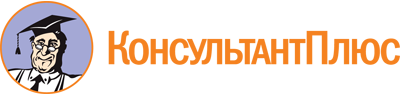 Постановление Законодательного Собрания г. Севастополя от 08.12.2015 N 505
(ред. от 11.05.2023)
"О Молодежном парламенте при Законодательном Собрании города Севастополя"
(вместе с "Положением о Молодежном парламенте при Законодательном Собрании города Севастополя")Документ предоставлен КонсультантПлюс

www.consultant.ru

Дата сохранения: 24.11.2023
 Список изменяющих документов(в ред. Постановлений Законодательного Собрания г. Севастополяот 28.02.2017 N 824, от 19.11.2019 N 67, от 11.05.2023 N 980)Список изменяющих документов(в ред. Постановлений Законодательного Собрания г. Севастополяот 19.11.2019 N 67, от 11.05.2023 N 980)Место для фотографииАнкетакандидата в депутаты Молодежного парламента(заполняется собственноручно)Анкетакандидата в депутаты Молодежного парламента(заполняется собственноручно)Анкетакандидата в депутаты Молодежного парламента(заполняется собственноручно)Место для фотографииЗаполняется комиссиейЗаполняется комиссиейМесто для фотографииАнкета NДата регистрации:1. Общие сведения о кандидате1. Общие сведения о кандидате1. Общие сведения о кандидате1. Общие сведения о кандидатеФамилияФамилияИмяИмяОтчествоОтчествоДата и место рожденияДата и место рожденияСемейное положениеСемейное положениеГражданствоГражданствоАдрес регистрации/Адрес фактического места проживанияАдрес регистрации/Адрес фактического места проживанияДомашний/Мобильный телефонДомашний/Мобильный телефонПерсональные данные о судимостиПерсональные данные о судимостиE-mailE-mail2. Образование2. Образование2. Образование2. ОбразованиеОбразование (когда и какие учебные заведения окончил(а))Образование (когда и какие учебные заведения окончил(а))Направление подготовки или специальность по дипломуНаправление подготовки или специальность по дипломуКвалификация по дипломуКвалификация по дипломуВ случае прохождения обучения кандидатом в настоящий момент указать учебное заведение, специализацию (профиль подготовки) и/или квалификациюВ случае прохождения обучения кандидатом в настоящий момент указать учебное заведение, специализацию (профиль подготовки) и/или квалификациюДополнительное образование: участие в тренингах, семинарах, стажировках, форумах, курсах повышения квалификации, образовательных программах и т.д. (название пройденного курса, тренинга, семинара, программы, дата прохождения, место прохождения)Дополнительное образование: участие в тренингах, семинарах, стажировках, форумах, курсах повышения квалификации, образовательных программах и т.д. (название пройденного курса, тренинга, семинара, программы, дата прохождения, место прохождения)Особые достижения в процессе получения дополнительного образования: наличие дипломов, грамот, сертификатов и т.д. (название документа, подтверждающего достижение, и дата его выдачи)Особые достижения в процессе получения дополнительного образования: наличие дипломов, грамот, сертификатов и т.д. (название документа, подтверждающего достижение, и дата его выдачи)3. Профессиональные (трудовые) достижения3. Профессиональные (трудовые) достижения3. Профессиональные (трудовые) достижения3. Профессиональные (трудовые) достиженияМесто работы в настоящее время (название организации, должность, основные обязанности, дата начала работы в организации)Место работы в настоящее время (название организации, должность, основные обязанности, дата начала работы в организации)Предыдущее место работы (название организации, должность, основные обязанности, даты начала и окончания работы в организации)Предыдущее место работы (название организации, должность, основные обязанности, даты начала и окончания работы в организации)1.1.Предыдущее место работы (название организации, должность, основные обязанности, даты начала и окончания работы в организации)Предыдущее место работы (название организации, должность, основные обязанности, даты начала и окончания работы в организации)2.2.Предыдущее место работы (название организации, должность, основные обязанности, даты начала и окончания работы в организации)Предыдущее место работы (название организации, должность, основные обязанности, даты начала и окончания работы в организации)3.3.4. Дополнительная информация(заполняется по желанию)4. Дополнительная информация(заполняется по желанию)4. Дополнительная информация(заполняется по желанию)4. Дополнительная информация(заполняется по желанию)Личные качестваЛичные качестваУвлеченияУвлеченияПрочееПрочее